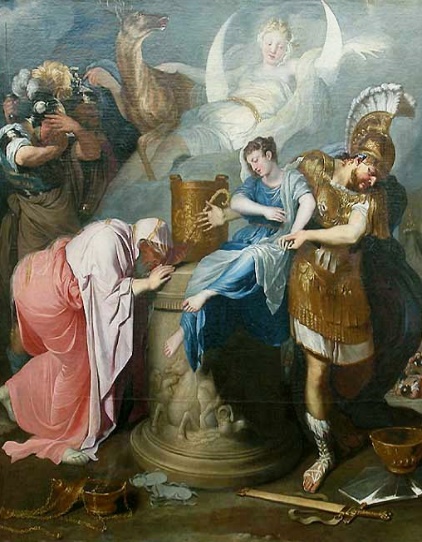 Οι μαθητές της Γ΄ τάξης του 4ου Δημοτικού Σχολείου Πεύκηςμε ιδιαίτερη χαρά  σας προσκαλούν
στην παράσταση της τραγωδίας του Ευριπίδη«Ιφιγένεια εν Αυλίδι»,την Πέμπτη 14 Ιουνίου 2018 και ώρα 7:00 μ.μ.στην αίθουσα εκδηλώσεων του σχολείου.